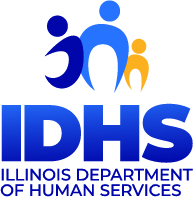 ILPMP Advisory Committee Meeting AgendaSeptember 26, 202312:00 to 1:30 pm CSTWelcomeApproval of meeting minutes from March 14, 2023 Reminders2023 mandatory trainingsAttestation Google FormLegislative Update Public Act 103-0477Public Act 103-04232023/2024 ILPMP Legislative Proposals IT UpdateOpioid Treatment Program (OTP) ReportingOpioid Rapid Response Program (ORRP)IDFPR Communication Update  INDIRAP Marketing Project Updating Data Submitters Guide - drugs of interest list Next Advisory Committee meetingOpen discussion 